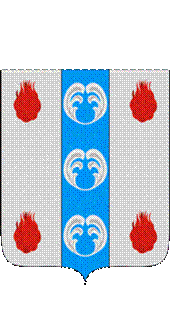 Российская ФедерацияНовгородская областьДУМА ПОДДОРСКОГО МУНИЦИПАЛЬНОГО РАЙОНАР Е Ш Е Н И Еот 28.06.2022 № 139с. ПоддорьеВ соответствии со статьёй 142.4 Бюджетного  кодекса Российской Федерации, положением о бюджетном процессе в Поддорском               муниципальном районе, утвержденным решением Думы Поддорского муниципального района от 26.12.2011 № 472Дума Поддорского муниципального района РЕШИЛА:1. Утвердить прилагаемый Порядок предоставления и методику   распределения иных межбюджетных трансфертов бюджетам поселений из бюджета  муниципального района на реализацию мероприятий, направленных на экономическое развитие Поддорского муниципального района. 2. Опубликовать решение в муниципальной газете «Вестник Поддорского муниципального района».Глава муниципального района                                                        Е.В.ПанинаПредседатель ДумыПоддорского муниципального района                              Т.Н.КрутоваП О Р Я Д О Кпредоставления и методики распределения иных межбюджетных трансфертов бюджетам поселений  из бюджета муниципального района  на реализацию мероприятий, направленных на экономическое развитие Поддорского муниципального района1. Порядок предоставления и методика распределения иных межбюджетных трансфертов бюджетам поселений из бюджета  муниципального района на реализацию мероприятий, направленных на экономическое развитие Поддорского муниципального района (далее - иной межбюджетный трансферт) определяют цели, условия предоставления и расходования иного межбюджетного трансферта, критерии отбора поселений Поддорского муниципального  района, для предоставления расходования иного межбюджетного трансферта, а также методику распределения расходования иного межбюджетного трансферта между бюджетами  поселений.2. Органом, уполномоченным на организацию работы по предоставлению иного межбюджетного трансферта, является комитет финансов Администрации муниципального района. 3. Иные межбюджетные трансферты предоставляются бюджетам поселений и расходуются с целью организации проведения работ в текущем году. 4. Иные межбюджетные трансферты предоставляются бюджетам поселений при условии представления органами местного самоуправления поселений в  комитет финансов Администрации муниципального района заявки на перечисление из бюджета муниципального района на реализацию мероприятий, направленных на экономическое развитие Поддорского муниципального района в текущем году.  5. Комитет финансов Администрации муниципального района как главный распорядитель бюджетных средств осуществляет предоставление  иного межбюджетного трансферта по соответствующим кодам бюджетной классификации Российской Федерации в пределах лимитов бюджетных обязательств, предусмотренных на соответствующий финансовый год.6. Иные межбюджетные трансферты  предоставляются в  соответствии с соглашением о предоставлении иного межбюджетного трансферта,   заключаемым Администрацией муниципального района с Администрацией сельского поселения (далее - соглашение), содержащим следующие положения:сведения об объеме иного межбюджетного трансферта;целевое назначение иного межбюджетного трансферта;порядок и сроки перечисления иного межбюджетного трансферта;порядок осуществления контроля за исполнением условий соглашения;ответственность сторон за нарушение условий соглашения;форма, порядок и сроки представления отчетности об осуществлении расходов бюджета поселения, источником финансового обеспечения которых является иной межбюджетный трансферт;иные условия, регулирующие порядок предоставления иного межбюджетного трансферта, определяемые по соглашению сторон.7. Средства на предоставление иного межбюджетного трансферта   распределяются между   бюджетами поселений согласно следующей методике:V = Vi1  + Vi2  + Vi3 + Vin+1  , где:V  - объем иного межбюджетного трансферта, причитающийся бюджету муниципального района  в текущем году на   реализацию мероприятий, направленных на экономическое развитие Поддорского муниципального районаVi1 - объем иного межбюджетного трансферта, причитающийся бюджету поселения  в текущем году на   реализацию мероприятий, направленных на экономическое развитие Поддорского муниципального района, имеющее население сельского поселения по состоянию на 1 января 2022 года свыше 2 000 человек и считается по формуле ;Vi1= V  * 80%Vi2 , Vi3 , Vin+1, - объем иного межбюджетного трансферта, причитающийся бюджету поселения в текущем году на реализацию мероприятий, направленных на экономическое развитие Поддорского муниципального района, считаются от оставшейся суммы пропорционально в зависимости от численности населения  сельского поселения по состоянию на 1 января 2022 года по формуле ;Vi2 , Vi3 , Vin = (V - Vi1  )            * Чin   , где                        ( Чi2  + Чi3 + Чin+1  )  Чi2  , Чi3 , Чin+1 - численность населения сельского поселения по состоянию на 1 января 2022 года.Средства распределенные между бюджетами округляются до целых десятков тысяч рублей.8. Распределенные средства между бюджетами поселений на реализацию мероприятий, направленных на экономическое развитие Поддорского муниципального района в текущем  году перечисляются на счета сельских поселений, открытых в УФК по Новгородской области.9. Органы местного самоуправления поселений представляют в комитет финансов Администрации муниципального района отчетность по форме и в сроки, определенные соглашением.10. Иные межбюджетные трансферты, использованные не по целевому назначению и не использованные в установленные сроки, подлежат возврату в бюджет муниципального района.11. Контроль за целевым использованием субсидий осуществляется в соответствии с Бюджетным кодексом Российской Федерации иными нормативными правовыми актами в установленном порядке. О Порядке предоставления и методике  распределения иных межбюджетных трансфертов бюджетам поселений из бюджета муниципального района на   реализацию мероприятий, направленных на экономическое развитие Поддорского муниципального районаУТВЕРЖДЕНрешением Думы Поддорского муниципального районаот 28.06.2022 № 138